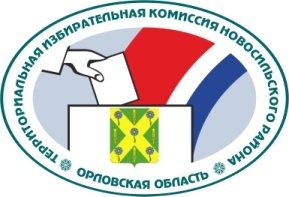 ОРЛОВСКАЯ ОБЛАСТЬТЕРРИТОРИАЛЬНАЯ ИЗБИРАТЕЛЬНАЯ КОМИССИЯНОВОСИЛЬСКОГО РАЙОНАРЕШЕНИЕ25 апреля 2022 г.                                                                  № 5/16г. НовосильНа основании пункта 9 статьи 26 Федерального закона от 12 июня 2002 года № 67-ФЗ «Об основных гарантиях избирательных прав и права на участие в референдуме граждан Российской Федерации», Порядком формирования резерва составов участковых комиссий и назначения нового члена участковой комиссии из резерва составов участковых комиссий, утвержденным постановлением Центральной избирательной комиссии Российской Федерации от 5 декабря 2012 года № 152/1137-6, постановлением Избирательной комиссии Орловской области от 17 марта 2022 года № 5/37-7 «О сборе предложений для дополнительного зачисления в резерв составов участковых комиссий Орловской области» территориальная избирательная комиссия  Новосильского района РЕШИЛА:1. Предложить для дополнительного зачисления в резерв составов участковых комиссий Орловской области для территориальной избирательной комиссии Новосильского района  кандидатуры согласно прилагаемому списку.2. Направить настоящее решение и список кандидатур, предлагаемых для дополнительного зачисления в резерв составов участковых комиссий Орловской области в Избирательную  комиссию Орловской области.3. Разместить настоящее решение на сайте территориальной избирательной комиссии Новосильского района в информационно-коммуникационной сети «Интернет».Председатель территориальнойизбирательной комиссии 					         Е.А. ХолодоваСекретарь территориальнойизбирательной комиссии      					         Н.В. АбрамкинаСписок кандидатур, предложенных для зачисления в резерв составов участковых комиссийТерриториальная избирательная комиссия Новосильского района Орловской областиО предложении кандидатур для дополнительного зачисления 
в резерв составов участковых комиссий Орловской области№ п/пФамилия, имя, отчествоДата рожденияНаименование субъекта выдвиженияЛякишева Ольга Львовна21.06.1973Орловская областная общественная организация «Ресурсный центр поддержки гражданских инициатив»Насонов Николай Тимофеевич15.04.1949Новосильское районное отделение ОРЛОВСКОГО ОБЛАСТНОГО ОТДЕЛЕНИЯ политической партии "КОММУНИСТИЧЕСКАЯ ПАРТИЯ РОССИЙСКОЙ ФЕДЕРАЦИИ"Новикова Янина Игоревна02.08.1988Орловское областное отделение Общероссийской общественной организации «Всероссийское общество охраны природы»Семенова Ольга Ивановна16.02.1980Региональная общественная организация «Союз женщин Орловской области»Усова Татьяна Алексеевна12.08.1970Орловское областное отделение общероссийской общественной организации «Союз литераторов Российской Федерации»Фролова Ольга Николаевна19.07.1970Орловское областное отделение Общероссийской общественной организации «Всероссийское общество охраны природы»Хвостова Светлана Викторовна03.12.1996Региональная общественная организация «Союз женщин Орловской области»Шутова Ольга Юрьевна06.02.1982Новосильское местное отделение Орловского регионального отделения Всероссийской политической партии «ЕДИНАЯ РОССИЯ»Якушев Александр Владимирович03.05.1956Новосильское районное отделение ОРЛОВСКОГО ОБЛАСТНОГО ОТДЕЛЕНИЯ политической партии "КОММУНИСТИЧЕСКАЯ ПАРТИЯ РОССИЙСКОЙ ФЕДЕРАЦИИ"